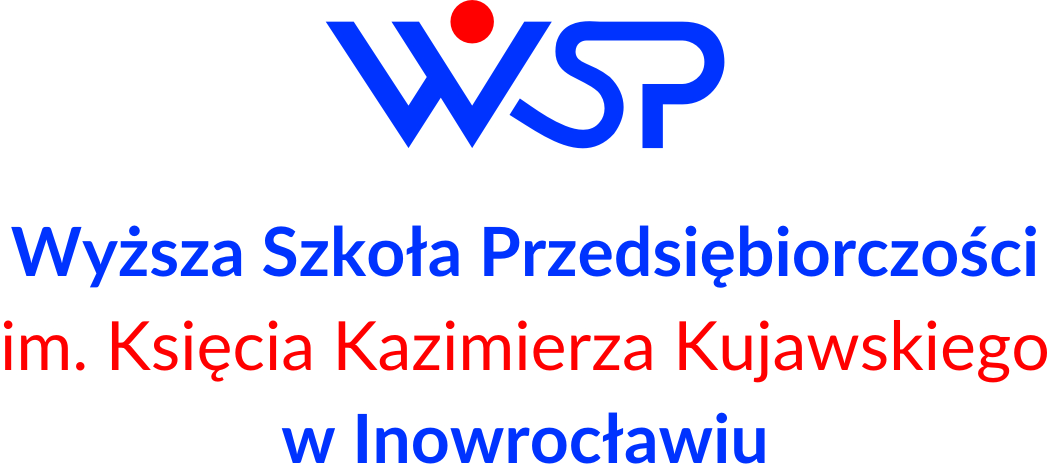 WYŻSZA SZKOŁA PRZEDSIĘBIORCZOŚCIIM. KS. KAZIMIERZA KUJAWSKIEGO 
W INOWROCŁAWIUWYŻSZA SZKOŁA PRZEDSIĘBIORCZOŚCIIM. KS. KAZIMIERZA KUJAWSKIEGO 
W INOWROCŁAWIUWYŻSZA SZKOŁA PRZEDSIĘBIORCZOŚCIIM. KS. KAZIMIERZA KUJAWSKIEGO 
W INOWROCŁAWIUWYŻSZA SZKOŁA PRZEDSIĘBIORCZOŚCIIM. KS. KAZIMIERZA KUJAWSKIEGO 
W INOWROCŁAWIUWYŻSZA SZKOŁA PRZEDSIĘBIORCZOŚCIIM. KS. KAZIMIERZA KUJAWSKIEGO 
W INOWROCŁAWIUKARTA PRZEDMIOTU2023 - 2026KARTA PRZEDMIOTU2023 - 2026KARTA PRZEDMIOTU2023 - 2026KARTA PRZEDMIOTU2023 - 2026KARTA PRZEDMIOTU2023 - 2026KARTA PRZEDMIOTU2023 - 2026KARTA PRZEDMIOTU2023 - 2026KARTA PRZEDMIOTU2023 - 2026KARTA PRZEDMIOTU2023 - 2026KARTA PRZEDMIOTU2023 - 2026Kod przedmiotuKod przedmiotuKod przedmiotuALP_408ALP_408ALP_408ALP_408ALP_408ALP_408ALP_408Nazwa przedmiotuNazwa przedmiotuNazwa przedmiotuPROSEMINARIUMPROSEMINARIUMPROSEMINARIUMPROSEMINARIUMPROSEMINARIUMPROSEMINARIUMPROSEMINARIUMUSYTUOWANIE PRZEDMIOTU W SYSTEMIE STUDIÓWUSYTUOWANIE PRZEDMIOTU W SYSTEMIE STUDIÓWUSYTUOWANIE PRZEDMIOTU W SYSTEMIE STUDIÓWUSYTUOWANIE PRZEDMIOTU W SYSTEMIE STUDIÓWUSYTUOWANIE PRZEDMIOTU W SYSTEMIE STUDIÓWUSYTUOWANIE PRZEDMIOTU W SYSTEMIE STUDIÓWUSYTUOWANIE PRZEDMIOTU W SYSTEMIE STUDIÓWUSYTUOWANIE PRZEDMIOTU W SYSTEMIE STUDIÓWUSYTUOWANIE PRZEDMIOTU W SYSTEMIE STUDIÓWUSYTUOWANIE PRZEDMIOTU W SYSTEMIE STUDIÓWKierunek studiówKierunek studiówKierunek studiówAdministracjaAdministracjaAdministracjaAdministracjaAdministracjaAdministracjaAdministracjaForma studiówForma studiówForma studiówniestacjonarneniestacjonarneniestacjonarneniestacjonarneniestacjonarneniestacjonarneniestacjonarnePoziom studiówPoziom studiówPoziom studiówpierwszego stopnia/licencjackiepierwszego stopnia/licencjackiepierwszego stopnia/licencjackiepierwszego stopnia/licencjackiepierwszego stopnia/licencjackiepierwszego stopnia/licencjackiepierwszego stopnia/licencjackieProfil studiówProfil studiówProfil studiówpraktycznypraktycznypraktycznypraktycznypraktycznypraktycznypraktycznyDziedzina nauki/ dyscyplina naukowaDziedzina nauki/ dyscyplina naukowaDziedzina nauki/ dyscyplina naukowadziedzina nauk społecznych/ dyscyplina naukowa: nauki prawne,  nauki o polityce i administracjidziedzina nauk społecznych/ dyscyplina naukowa: nauki prawne,  nauki o polityce i administracjidziedzina nauk społecznych/ dyscyplina naukowa: nauki prawne,  nauki o polityce i administracjidziedzina nauk społecznych/ dyscyplina naukowa: nauki prawne,  nauki o polityce i administracjidziedzina nauk społecznych/ dyscyplina naukowa: nauki prawne,  nauki o polityce i administracjidziedzina nauk społecznych/ dyscyplina naukowa: nauki prawne,  nauki o polityce i administracjidziedzina nauk społecznych/ dyscyplina naukowa: nauki prawne,  nauki o polityce i administracjiJednostka prowadzącaJednostka prowadzącaJednostka prowadzącaWyższa Szkoła Przedsiębiorczości 
im. Księcia Kazimierza Kujawskiego w InowrocławiuWyższa Szkoła Przedsiębiorczości 
im. Księcia Kazimierza Kujawskiego w InowrocławiuWyższa Szkoła Przedsiębiorczości 
im. Księcia Kazimierza Kujawskiego w InowrocławiuWyższa Szkoła Przedsiębiorczości 
im. Księcia Kazimierza Kujawskiego w InowrocławiuWyższa Szkoła Przedsiębiorczości 
im. Księcia Kazimierza Kujawskiego w InowrocławiuWyższa Szkoła Przedsiębiorczości 
im. Księcia Kazimierza Kujawskiego w InowrocławiuWyższa Szkoła Przedsiębiorczości 
im. Księcia Kazimierza Kujawskiego w InowrocławiuOsoby prowadząceOsoby prowadząceOsoby prowadząceOGÓLNA CHARAKTERYSTYKA PRZEDMIOTUOGÓLNA CHARAKTERYSTYKA PRZEDMIOTUOGÓLNA CHARAKTERYSTYKA PRZEDMIOTUOGÓLNA CHARAKTERYSTYKA PRZEDMIOTUOGÓLNA CHARAKTERYSTYKA PRZEDMIOTUOGÓLNA CHARAKTERYSTYKA PRZEDMIOTUOGÓLNA CHARAKTERYSTYKA PRZEDMIOTUOGÓLNA CHARAKTERYSTYKA PRZEDMIOTUOGÓLNA CHARAKTERYSTYKA PRZEDMIOTUOGÓLNA CHARAKTERYSTYKA PRZEDMIOTUStatus przedmiotuStatus przedmiotuStatus przedmiotuobowiązkowyobowiązkowyobowiązkowyobowiązkowyobowiązkowyobowiązkowyobowiązkowyPrzynależność do modułuPrzynależność do modułuPrzynależność do modułumoduł do wyboru: dla wszystkichmoduł do wyboru: dla wszystkichmoduł do wyboru: dla wszystkichmoduł do wyboru: dla wszystkichmoduł do wyboru: dla wszystkichmoduł do wyboru: dla wszystkichmoduł do wyboru: dla wszystkichJęzyk wykładowyJęzyk wykładowyJęzyk wykładowypolskipolskipolskipolskipolskipolskipolskiSemestry, na których realizowany jest przedmiotSemestry, na których realizowany jest przedmiotSemestry, na których realizowany jest przedmiotczwartyczwartyczwartyczwartyczwartyczwartyczwartyWymagania wstępneWymagania wstępneWymagania wstępne---------------------FORMY, SPOSOBY I METODY PROWADZENIA ZAJĘĆFORMY, SPOSOBY I METODY PROWADZENIA ZAJĘĆFORMY, SPOSOBY I METODY PROWADZENIA ZAJĘĆFORMY, SPOSOBY I METODY PROWADZENIA ZAJĘĆFORMY, SPOSOBY I METODY PROWADZENIA ZAJĘĆFORMY, SPOSOBY I METODY PROWADZENIA ZAJĘĆFORMY, SPOSOBY I METODY PROWADZENIA ZAJĘĆFORMY, SPOSOBY I METODY PROWADZENIA ZAJĘĆFORMY, SPOSOBY I METODY PROWADZENIA ZAJĘĆFORMY, SPOSOBY I METODY PROWADZENIA ZAJĘĆstudia niestacjonarnestudia niestacjonarnestudia niestacjonarnestudia niestacjonarnestudia niestacjonarnestudia niestacjonarnestudia niestacjonarnestudia niestacjonarnestudia niestacjonarnestudia niestacjonarneFormy zajęćwykładćwiczeniaćwiczeniaproseminariumlaboratoriumprojekt/
prezentacjapraktykasamokształcenieECTSLiczba godz.---14–––362Forma realizacji zajęćForma realizacji zajęćForma realizacji zajęćseminariumseminariumseminariumseminariumseminariumseminariumseminariumSposób zaliczenia zajęćSposób zaliczenia zajęćSposób zaliczenia zajęćproseminarium – ocena postępów studenta w zakresie przygotowania do pisania pracy licencjackiejproseminarium – ocena postępów studenta w zakresie przygotowania do pisania pracy licencjackiejproseminarium – ocena postępów studenta w zakresie przygotowania do pisania pracy licencjackiejproseminarium – ocena postępów studenta w zakresie przygotowania do pisania pracy licencjackiejproseminarium – ocena postępów studenta w zakresie przygotowania do pisania pracy licencjackiejproseminarium – ocena postępów studenta w zakresie przygotowania do pisania pracy licencjackiejproseminarium – ocena postępów studenta w zakresie przygotowania do pisania pracy licencjackiejMetody dydaktyczneMetody dydaktyczneMetody dydaktyczneproeminarium - prezentacje multimedialne, praca z książką, analiza materiałów źródłowych, dyskusjaproeminarium - prezentacje multimedialne, praca z książką, analiza materiałów źródłowych, dyskusjaproeminarium - prezentacje multimedialne, praca z książką, analiza materiałów źródłowych, dyskusjaproeminarium - prezentacje multimedialne, praca z książką, analiza materiałów źródłowych, dyskusjaproeminarium - prezentacje multimedialne, praca z książką, analiza materiałów źródłowych, dyskusjaproeminarium - prezentacje multimedialne, praca z książką, analiza materiałów źródłowych, dyskusjaproeminarium - prezentacje multimedialne, praca z książką, analiza materiałów źródłowych, dyskusjaWYKAZ LITERATURYWYKAZ LITERATURYWYKAZ LITERATURYWYKAZ LITERATURYWYKAZ LITERATURYWYKAZ LITERATURYWYKAZ LITERATURYWYKAZ LITERATURYWYKAZ LITERATURYWYKAZ LITERATURYPodstawowaPodstawowaPodstawowaZenderowski R., Technika pisania prac magisterskich i licencjackich, CeDeWu, Warszawa 2020.Zenderowski R., Technika pisania prac magisterskich i licencjackich, CeDeWu, Warszawa 2020.Zenderowski R., Technika pisania prac magisterskich i licencjackich, CeDeWu, Warszawa 2020.Zenderowski R., Technika pisania prac magisterskich i licencjackich, CeDeWu, Warszawa 2020.Zenderowski R., Technika pisania prac magisterskich i licencjackich, CeDeWu, Warszawa 2020.Zenderowski R., Technika pisania prac magisterskich i licencjackich, CeDeWu, Warszawa 2020.Zenderowski R., Technika pisania prac magisterskich i licencjackich, CeDeWu, Warszawa 2020.UzupełniającaUzupełniającaUzupełniającaZaczyński W., Poradnik autora prac seminaryjnych, dyplomowych i magisterskich, Wyd., ŻAK W- wa 1995.Krajewski M., Piszemy prace naukowe, Wyd. Verbum, Rypin 2004.Ładoński W., Urban S., Jak napisać dobrą pracę magisterską, Wyd. Akademii Ekonomicznej im. Oskara Langego, Wrocław 2006.Szkutnik Z., Metodyka pisania pracy dyplomowej, Wydawnictwo Poznańskie, Poznań 2005.Pieter J., Kryteria ocen i recenzje prac naukowych, Państwowe Wydawnictwo Naukowe, Warszawa 1978.Inną literaturę uzupełniającą powiązaną z problematyką badawczą wskazuje promotor.Zaczyński W., Poradnik autora prac seminaryjnych, dyplomowych i magisterskich, Wyd., ŻAK W- wa 1995.Krajewski M., Piszemy prace naukowe, Wyd. Verbum, Rypin 2004.Ładoński W., Urban S., Jak napisać dobrą pracę magisterską, Wyd. Akademii Ekonomicznej im. Oskara Langego, Wrocław 2006.Szkutnik Z., Metodyka pisania pracy dyplomowej, Wydawnictwo Poznańskie, Poznań 2005.Pieter J., Kryteria ocen i recenzje prac naukowych, Państwowe Wydawnictwo Naukowe, Warszawa 1978.Inną literaturę uzupełniającą powiązaną z problematyką badawczą wskazuje promotor.Zaczyński W., Poradnik autora prac seminaryjnych, dyplomowych i magisterskich, Wyd., ŻAK W- wa 1995.Krajewski M., Piszemy prace naukowe, Wyd. Verbum, Rypin 2004.Ładoński W., Urban S., Jak napisać dobrą pracę magisterską, Wyd. Akademii Ekonomicznej im. Oskara Langego, Wrocław 2006.Szkutnik Z., Metodyka pisania pracy dyplomowej, Wydawnictwo Poznańskie, Poznań 2005.Pieter J., Kryteria ocen i recenzje prac naukowych, Państwowe Wydawnictwo Naukowe, Warszawa 1978.Inną literaturę uzupełniającą powiązaną z problematyką badawczą wskazuje promotor.Zaczyński W., Poradnik autora prac seminaryjnych, dyplomowych i magisterskich, Wyd., ŻAK W- wa 1995.Krajewski M., Piszemy prace naukowe, Wyd. Verbum, Rypin 2004.Ładoński W., Urban S., Jak napisać dobrą pracę magisterską, Wyd. Akademii Ekonomicznej im. Oskara Langego, Wrocław 2006.Szkutnik Z., Metodyka pisania pracy dyplomowej, Wydawnictwo Poznańskie, Poznań 2005.Pieter J., Kryteria ocen i recenzje prac naukowych, Państwowe Wydawnictwo Naukowe, Warszawa 1978.Inną literaturę uzupełniającą powiązaną z problematyką badawczą wskazuje promotor.Zaczyński W., Poradnik autora prac seminaryjnych, dyplomowych i magisterskich, Wyd., ŻAK W- wa 1995.Krajewski M., Piszemy prace naukowe, Wyd. Verbum, Rypin 2004.Ładoński W., Urban S., Jak napisać dobrą pracę magisterską, Wyd. Akademii Ekonomicznej im. Oskara Langego, Wrocław 2006.Szkutnik Z., Metodyka pisania pracy dyplomowej, Wydawnictwo Poznańskie, Poznań 2005.Pieter J., Kryteria ocen i recenzje prac naukowych, Państwowe Wydawnictwo Naukowe, Warszawa 1978.Inną literaturę uzupełniającą powiązaną z problematyką badawczą wskazuje promotor.Zaczyński W., Poradnik autora prac seminaryjnych, dyplomowych i magisterskich, Wyd., ŻAK W- wa 1995.Krajewski M., Piszemy prace naukowe, Wyd. Verbum, Rypin 2004.Ładoński W., Urban S., Jak napisać dobrą pracę magisterską, Wyd. Akademii Ekonomicznej im. Oskara Langego, Wrocław 2006.Szkutnik Z., Metodyka pisania pracy dyplomowej, Wydawnictwo Poznańskie, Poznań 2005.Pieter J., Kryteria ocen i recenzje prac naukowych, Państwowe Wydawnictwo Naukowe, Warszawa 1978.Inną literaturę uzupełniającą powiązaną z problematyką badawczą wskazuje promotor.Zaczyński W., Poradnik autora prac seminaryjnych, dyplomowych i magisterskich, Wyd., ŻAK W- wa 1995.Krajewski M., Piszemy prace naukowe, Wyd. Verbum, Rypin 2004.Ładoński W., Urban S., Jak napisać dobrą pracę magisterską, Wyd. Akademii Ekonomicznej im. Oskara Langego, Wrocław 2006.Szkutnik Z., Metodyka pisania pracy dyplomowej, Wydawnictwo Poznańskie, Poznań 2005.Pieter J., Kryteria ocen i recenzje prac naukowych, Państwowe Wydawnictwo Naukowe, Warszawa 1978.Inną literaturę uzupełniającą powiązaną z problematyką badawczą wskazuje promotor.CELE, TREŚCI PROGRAMOWE I EFEKTY UCZENIA SIĘCELE, TREŚCI PROGRAMOWE I EFEKTY UCZENIA SIĘCELE PRZEDMIOTUCELE PRZEDMIOTUCel 1Rozwijanie umiejętności samodzielnego studiowania, kształtowanie umiejętności dostrzegania, formułowania i rozwiązywania problemów naukowychCel 2Zapoznanie studenta z warsztatem naukowym.Cel 3Nauczenie studenta umiejętności posługiwania się warsztatem naukowym.TREŚCI PROGRAMOWETREŚCI PROGRAMOWETREŚCI PROGRAMOWEFormaLiczba godzinTreści programoweproseminariumniestacjonarne
14 godz.Przedmiot metodologii badań naukowych, pojęcia podstawowe: metodologia, metoda, nauka Teoria nauki – dedukcja, indukcjaProblemy badawcze, hipotezy badawczeLogiczne zasady liczby, bogactwo przyrody, teorie prawdopodobieństwaStatystyka w badaniach naukowychMetody pomiaruEtos naukowca – problemy etyczno – moralne zawodu naukowcaKolokwium zaliczenioweEFEKTY UCZENIA SIĘEFEKTY UCZENIA SIĘEFEKTY UCZENIA SIĘEFEKTY UCZENIA SIĘEFEKTY UCZENIA SIĘEFEKTY UCZENIA SIĘStudent, który zaliczył przedmiotStudent, który zaliczył przedmiotStudent, który zaliczył przedmiotOdniesienie do efektów uczenia sięOdniesienie do efektów uczenia sięOdniesienie do efektów uczenia sięStudent, który zaliczył przedmiotStudent, który zaliczył przedmiotStudent, który zaliczył przedmiotdla
kierunkuI st. PRK
poziom 6II st. PRK
poziom 6w zakresie WIEDZYw zakresie WIEDZYw zakresie WIEDZYw zakresie WIEDZYw zakresie WIEDZYw zakresie WIEDZYEU 1EU 1Ma wiedzę o miejscu i znaczeniu  metodologii badań  w strukturach nauki i gospodarkiK_W02P6U_WP6U_WGEU 2EU 2Ma wiedzę na temat zależności metod, technik i narzędzi w metodyce badańK_W09P6U_WP6U_WGEU 3EU 3Ma wiedzę z zakresu norm etycznych i ochrony praw człowieka, praw ochrony własności intelektualnejK_W12P6U_WP6U_WKw zakresie UMIEJĘTNOŚCIw zakresie UMIEJĘTNOŚCIw zakresie UMIEJĘTNOŚCIw zakresie UMIEJĘTNOŚCIw zakresie UMIEJĘTNOŚCIw zakresie UMIEJĘTNOŚCIEU 4Posiada umiejętność interpretacji zjawisk prawnych, społecznych i ekonomicznych, rozumienie procesów i zjawisk  społecznych Posiada umiejętność interpretacji zjawisk prawnych, społecznych i ekonomicznych, rozumienie procesów i zjawisk  społecznych K_U01P6U_UP6U_UWEU 5Posiada umiejętność skutecznej dyskusji, merytorycznego argumentowania oraz formułowania wniosków odwołując się do poglądów innych autorówPosiada umiejętność skutecznej dyskusji, merytorycznego argumentowania oraz formułowania wniosków odwołując się do poglądów innych autorówK_U12P6U_UP6U_UKEU 6Posiada umiejętność przygotowana wystąpień ustnych w języku polskim i języku obcym dotyczących zagadnień z zakresu metodologii, z wykorzystaniem różnych źródełPosiada umiejętność przygotowana wystąpień ustnych w języku polskim i języku obcym dotyczących zagadnień z zakresu metodologii, z wykorzystaniem różnych źródełK_U13K_U14P6U_UP6U_UKw zakresie KOMPETENCJIw zakresie KOMPETENCJIw zakresie KOMPETENCJIw zakresie KOMPETENCJIw zakresie KOMPETENCJIw zakresie KOMPETENCJIEU 7EU 7Student ma przekonanie o wadze zachowania się w sposób profesjonalnyK_K05P6U_KP6U_KREU 8EU 8Przestrzega zasad etyki w życiu codziennym i zawodowymK_K06P6U_KP6U_KREU 9EU 9Student ma świadomość szybkiego rozwoju nauki oraz rozumie konieczność stałego uzupełniania i doskonalenia wiedzy i umiejętnościK_K01P6U_KP6U_KKKRYTERIA OCENY OSIĄGNIETYCH EFEKTÓWKRYTERIA OCENY OSIĄGNIETYCH EFEKTÓWna ocenę 2,0poniżej 51% – opanowanie wiedzy na poziomie poniżej zadowalającego, brak podstawowej wiedzy w zakresie realizowanej tematyki proseminariumna ocenę 3,051–60% – opanowanie na poziomie zadowalającym podstawowych kwestii wynikających z zagadnień proseminariumna ocenę 3,561–70% – przyswojenie na średnim poziomie problematyki proseminariumna ocenę 4,071–80% - uzyskanie wiedzy co do czynników kształtujących podstawowe zjawiska 
z zakresu proseminariumna ocenę 4,581–90%  – kompleksowe panowanie treści programowych umożliwiające identyfikację zasad teoretycznych i praktycznych aspektów realizowanych w czasie proseminariumna ocenę 5,091–100% – doskonałe, zaawansowane opanowanie treści programowych w tym części dotyczącej rozwiązywania problemów w czasie trwania proseminariumMETODY OCENYOcena formującaF1.Wypowiedzi studenta świadczące o zrozumieniu lub brakach w zrozumieniu treści omawianychF2. Pytania zadawane przez studenta świadczące o poziomie wiedzy i zainteresowania problematykąF3. Aktywność poznawcza studenta- znajomość literatury przedmiotu, samodzielne wyciąganie wnioskówF4. Przygotowanie wcześniejsze materiału i zaprezentowanie go przez studenta na zajęciachF5. Bieżąca ocena postępów kształcenia – sprawdziany wiedzy, kolokwiaOcena podsumowującaP1. Ocena postępów w nauce – ocena zadań realizowanych w czasie trwania semestru (ocenianie ciągłe – ćwiczenia)P2. Ocena z kolokwium kończącego przedmiot – egzamin  (wykład)P3. Ocena zaliczenia ćwiczeń – w formie eseju na zadany temat (ćwiczenia)P4.Ocena z zaliczenia końcowego (wykład)Zaliczenie końcoweproseminarium – ocena postępów studenta w zakresie przygotowania do pisania pracy licencjackiejMetody  (sposoby) weryfikacji i oceny zakładanych efektów uczenia się osiągniętych przez studentaMetody  (sposoby) weryfikacji i oceny zakładanych efektów uczenia się osiągniętych przez studentaMetody  (sposoby) weryfikacji i oceny zakładanych efektów uczenia się osiągniętych przez studentaMetody  (sposoby) weryfikacji i oceny zakładanych efektów uczenia się osiągniętych przez studentaMetody  (sposoby) weryfikacji i oceny zakładanych efektów uczenia się osiągniętych przez studentaMetody  (sposoby) weryfikacji i oceny zakładanych efektów uczenia się osiągniętych przez studentaMetody  (sposoby) weryfikacji i oceny zakładanych efektów uczenia się osiągniętych przez studentaEfekt uczenia sięForma ocenyForma ocenyForma ocenyForma ocenyForma ocenyForma ocenyEfekt uczenia sięEgzamin pisemny wykładZaliczenie/ ocenianie ciągłe na podstawie postępów w nauceZaliczenia pisemne ćwiczeńrozwiązywanie zadań praktycznych/
ocenianie ciągłe Zaliczenie ustne – prezentacja zadanego zagadnieniainneEU 1XEU 2XEU 3XEU 4XEU 5XEU 6XEU 7XEU 8XEU 9XSTUDIA NIESTACJONARNESTUDIA NIESTACJONARNESTUDIA NIESTACJONARNESTUDIA NIESTACJONARNESTUDIA NIESTACJONARNESTUDIA NIESTACJONARNEOBCIĄŻENIE PRACĄ STUDENTA – BILANS PUNKTÓW ECTSOBCIĄŻENIE PRACĄ STUDENTA – BILANS PUNKTÓW ECTSOBCIĄŻENIE PRACĄ STUDENTA – BILANS PUNKTÓW ECTSOBCIĄŻENIE PRACĄ STUDENTA – BILANS PUNKTÓW ECTSOBCIĄŻENIE PRACĄ STUDENTA – BILANS PUNKTÓW ECTSOBCIĄŻENIE PRACĄ STUDENTA – BILANS PUNKTÓW ECTSGODZINY KONTAKTOWE Z NAUCZYCIELEM AKADEMICKIMGODZINY KONTAKTOWE Z NAUCZYCIELEM AKADEMICKIMGODZINY KONTAKTOWE Z NAUCZYCIELEM AKADEMICKIMGODZINY KONTAKTOWE Z NAUCZYCIELEM AKADEMICKIMGODZINY KONTAKTOWE Z NAUCZYCIELEM AKADEMICKIMGODZINY KONTAKTOWE Z NAUCZYCIELEM AKADEMICKIMForma aktywności(godziny wynikające z planu studiów)Forma aktywności(godziny wynikające z planu studiów)Forma aktywności(godziny wynikające z planu studiów)Forma aktywności(godziny wynikające z planu studiów)Obciążenie studentaObciążenie studentaForma aktywności(godziny wynikające z planu studiów)Forma aktywności(godziny wynikające z planu studiów)Forma aktywności(godziny wynikające z planu studiów)Forma aktywności(godziny wynikające z planu studiów)GodzinyECTSwykładywykładywykładywykłady--ćwiczeniaćwiczeniaćwiczeniaćwiczenia--inneinneinneinne140,56RazemRazemRazemRazem140,56GODZ. BEZ UDZIAŁU NAUCZ. AKADEMICKIEGO WYNIKAJĄCE Z NAKŁADU PRACY STUDENTAGODZ. BEZ UDZIAŁU NAUCZ. AKADEMICKIEGO WYNIKAJĄCE Z NAKŁADU PRACY STUDENTAGODZ. BEZ UDZIAŁU NAUCZ. AKADEMICKIEGO WYNIKAJĄCE Z NAKŁADU PRACY STUDENTAGODZ. BEZ UDZIAŁU NAUCZ. AKADEMICKIEGO WYNIKAJĄCE Z NAKŁADU PRACY STUDENTAGODZ. BEZ UDZIAŁU NAUCZ. AKADEMICKIEGO WYNIKAJĄCE Z NAKŁADU PRACY STUDENTAGODZ. BEZ UDZIAŁU NAUCZ. AKADEMICKIEGO WYNIKAJĄCE Z NAKŁADU PRACY STUDENTAForma aktywnościForma aktywnościForma aktywnościForma aktywnościObciążenie studentaObciążenie studentaForma aktywnościForma aktywnościForma aktywnościForma aktywnościGodzinyECTSprzygotowanie pracy dyplomowej: gromadzenie i analiza materiałów źródłowych, sporządzanie etapowych zdań określonych przez promotorów w celu rozpoczęcia pisania pracy dyplomowejprzygotowanie pracy dyplomowej: gromadzenie i analiza materiałów źródłowych, sporządzanie etapowych zdań określonych przez promotorów w celu rozpoczęcia pisania pracy dyplomowejprzygotowanie pracy dyplomowej: gromadzenie i analiza materiałów źródłowych, sporządzanie etapowych zdań określonych przez promotorów w celu rozpoczęcia pisania pracy dyplomowejprzygotowanie pracy dyplomowej: gromadzenie i analiza materiałów źródłowych, sporządzanie etapowych zdań określonych przez promotorów w celu rozpoczęcia pisania pracy dyplomowej361,44RazemRazemRazemRazem361,44Razem przedmiotRazem przedmiotRazem przedmiotRazem przedmiot502,0BILANS PUNKTÓW ECTSBILANS PUNKTÓW ECTSBILANS PUNKTÓW ECTSBILANS PUNKTÓW ECTSBILANS PUNKTÓW ECTSBILANS PUNKTÓW ECTSWykładĆwiczeniaLaboratoriumPracownia/ProjektproseminariumSuma---–2,02,0